                                              ADIM ADIM YAMBİS SORGULAMA    RESİM 1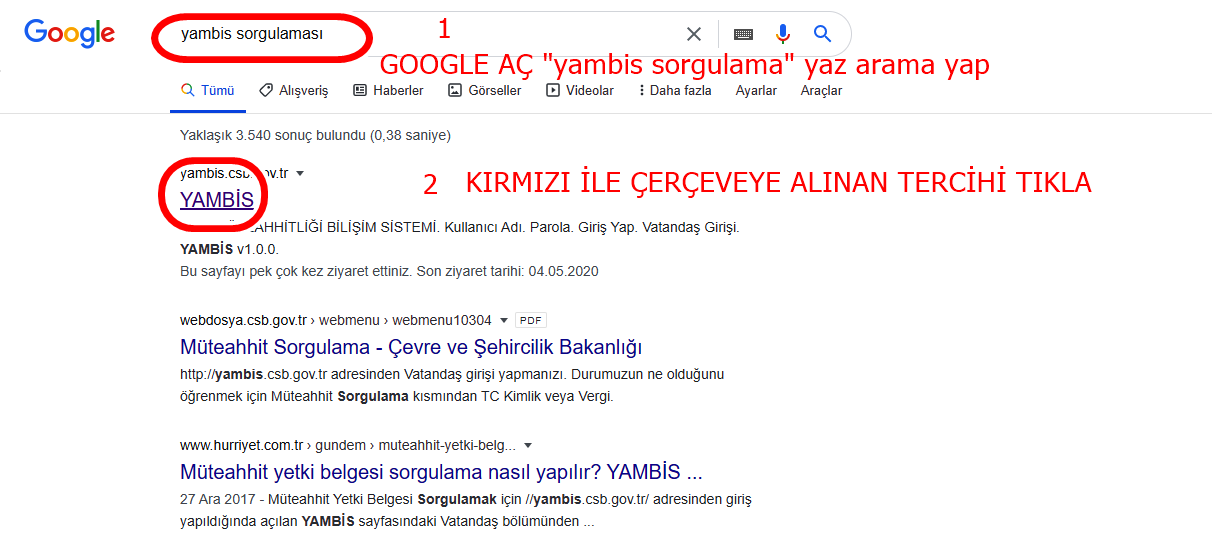 RESİM 2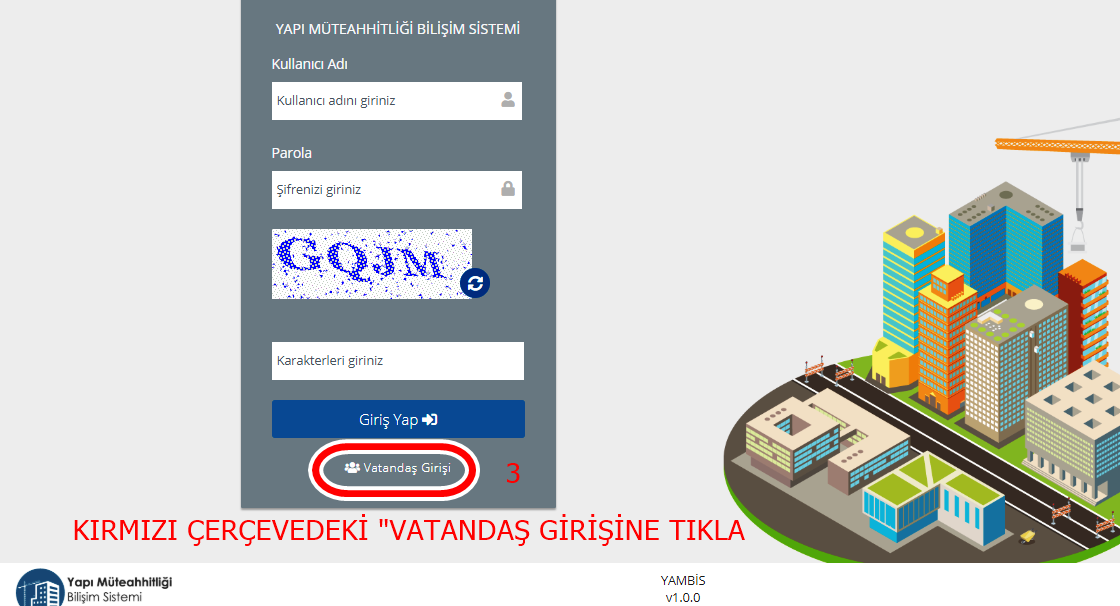  RESİM 3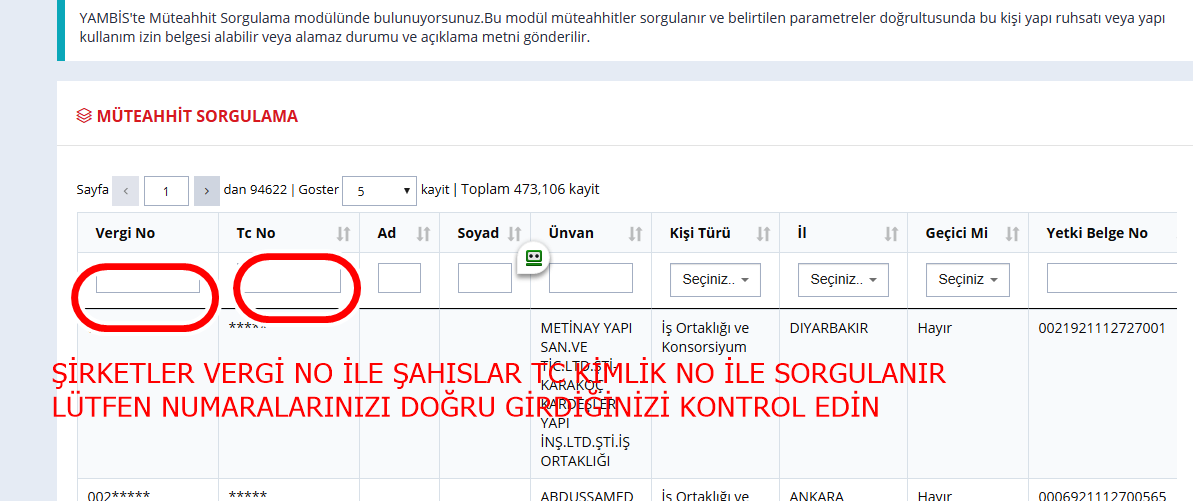 